КВН «Дир рахьдал мац!»КВН маг!арул мац!алда (5- 9кл.)КВНалъул мурад:рахьдал мац!алде рокьи бижизаби.Лъималазда гьоркьоб бухьен щула гьаби.Ведущий:Рорч!ами,лъимал! Жакъа нилъеца т!обит!улеб буго к!удияб рохалилаб къо.Берцинаб праздник-КВНГ!ажаибаб праздник –КВННужей киназего бокьулеб,Рач!а киналго цадахъ г!енеккизин.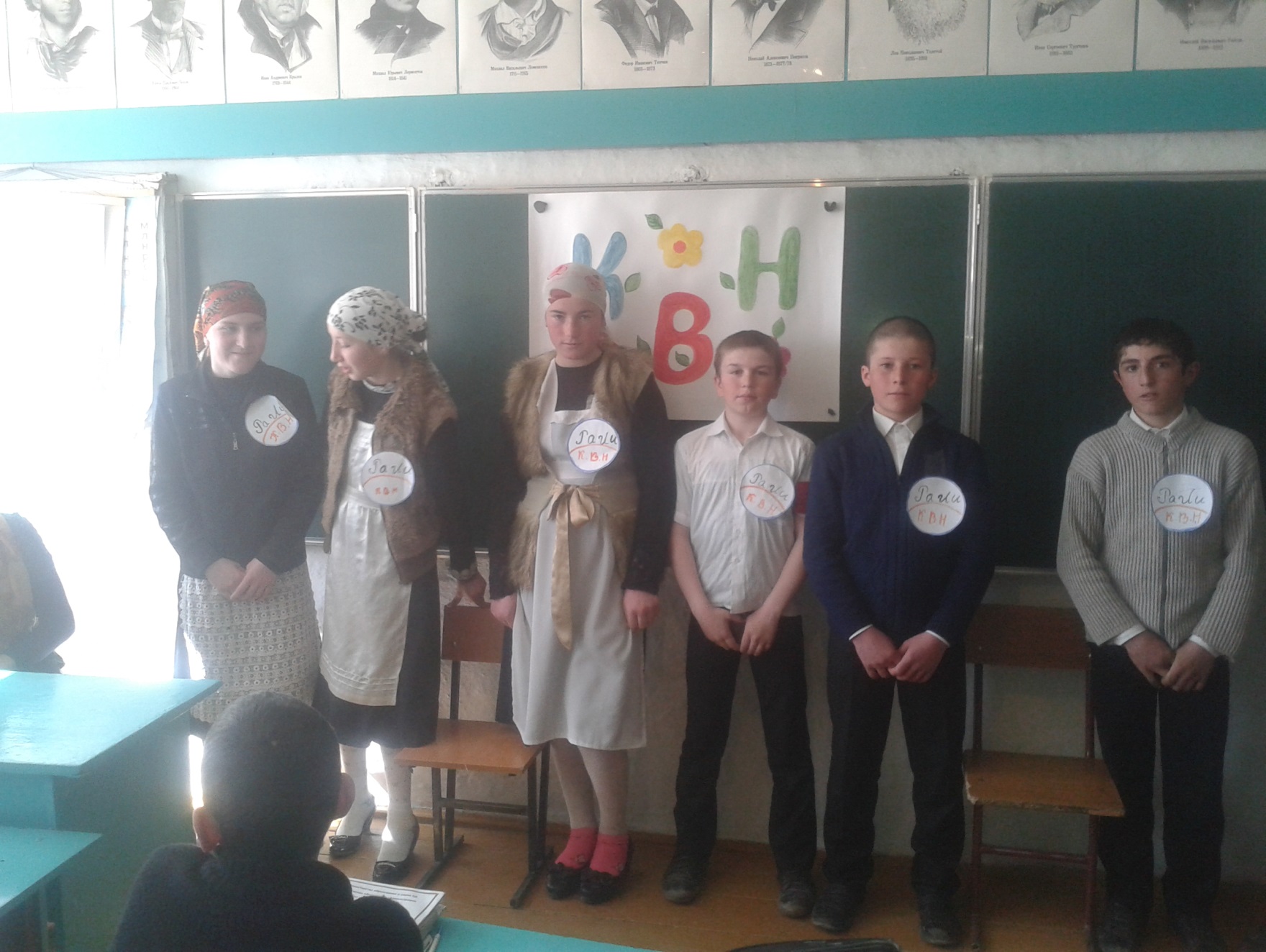 1 конкурс: Командаялъуп  церерахъин.(ц!ар, девиз ,эмблема, кеч!, приветствие)2 конкурс:РАЗМИНКА (Командабаз цо-цоккун жаваб кьолеб буго)1.Сундалъун лъуг!улеб сордо ва къо?(ахиралда о)2.Сундалъун лъуг!улеб рии ва сундалъун байбихьулееб их?(И х!арп)3.Кин ресалда вугев чи ,мискинлъизавилев?(т!аде жубазе суффикс КЪ.)4.Цо слогалдалъун г!уц!ц!араб борхатаб къе?(СИ)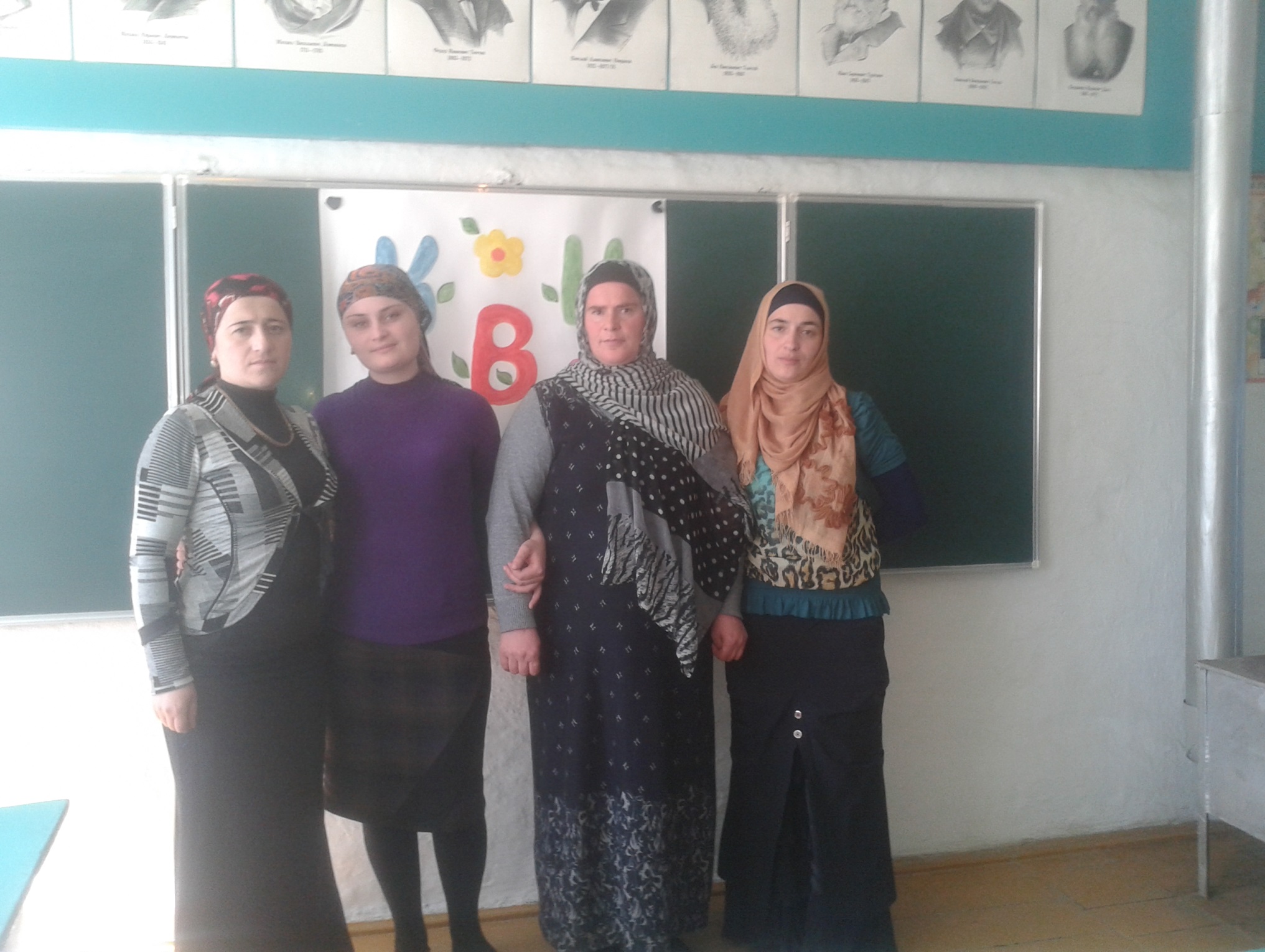 3  конкурс:  Антонимал  ургъе.Тамахаб-Гьуинаб-Халатаб-Ц!одорав-4 конкурс:Гьал раг!аби маг!арул мац!алде руссинаре:Измерить,кудри,ястреб,из-под,5 конкурс:КОНКУРС ТЕЛЕФОНИСТОВ:Ведущияс  жиде-жидер командаялъул т!оцевесев чиясул г!инде шурула цо-цо «аби» ахиралда бит!ун абуразул команда бергьуна.1.Эхеде мохъалъ чот!ахъан-чи гьеч!елъув багьадур 2.Кибе аниги х!амие-х!алт!и,х!ами бокьове аниги,нуцалчиясе бертин.6 конкурс:ГЬАЛ РЕГ!АБАЗЕ Г!.Ф. БАЛАГЬЕ:Кету-Ц!ороберал-Цер-Сали-7 конкурс:БИЦАНК!АБИ1 .Г!анса к!ич!араб,к!ил гьет!араб ,к!иго х!анч!ида  ункъго бер.2.Бегаралъуса  т!аде бахъунареб баг!араб оц.Аралъуса буссунареб ч!ег!ераб оц.8  конкурс:РАЗЫГРАЙ ПОСЛОВИЦУ.Командабаз росула кицаби ва гьез гьел кепазда х!азе ккола,балагьразда бич!ч!иледухъ.1.Бералда бихьараб- бит!араб,г!иналда раг!араб гьереси.2.вач!инеги лъай ,инеги лъай.9 конкурс «РОКЪОБЕ Х!АЛТ!И».Рокъоб лъималаз х!адурараб маг!арул мац!алъул сценка ва реклама бихьизаби.Жюриялъул х!асил,бергьаразе сайгъатал кьей.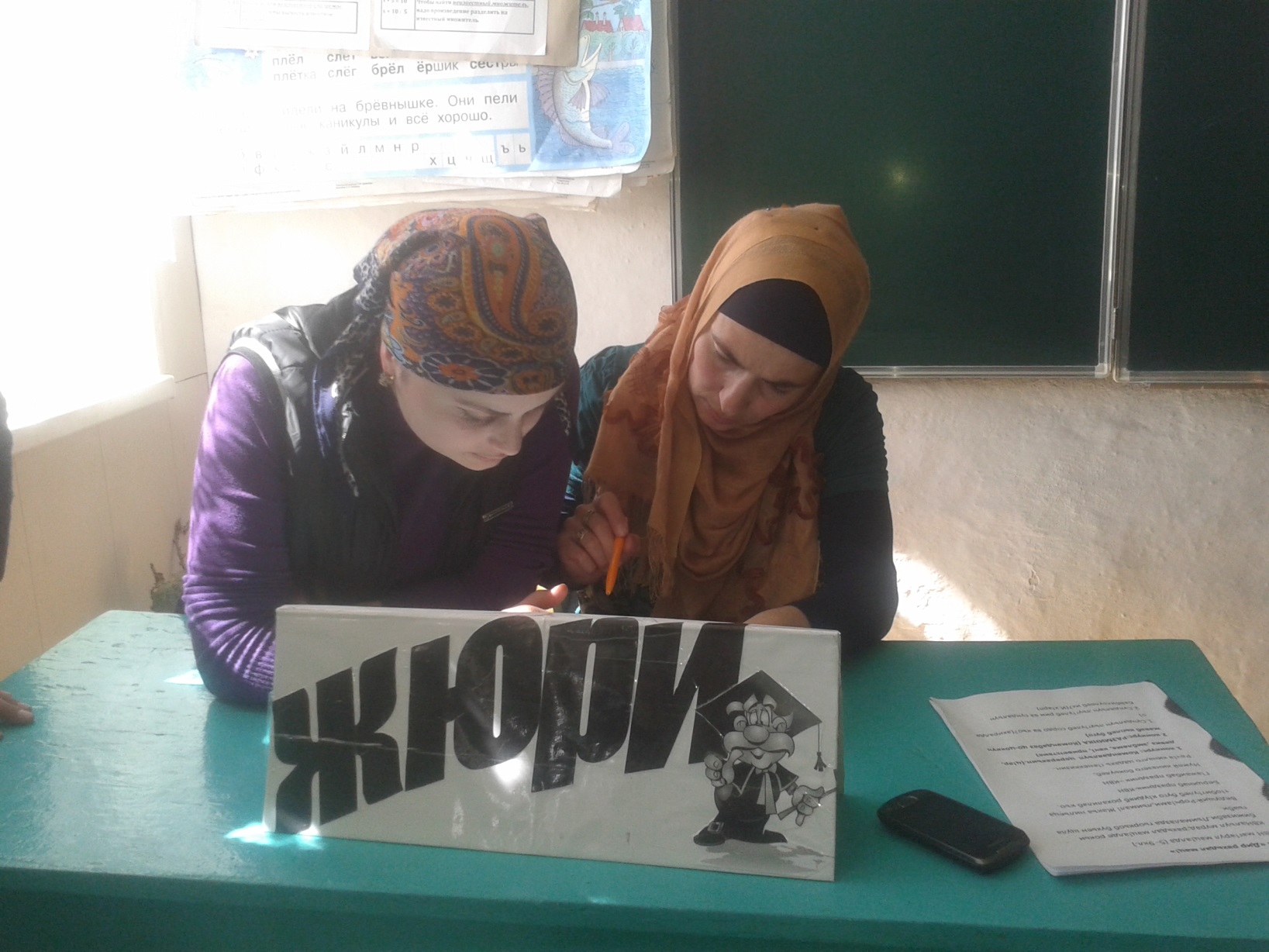 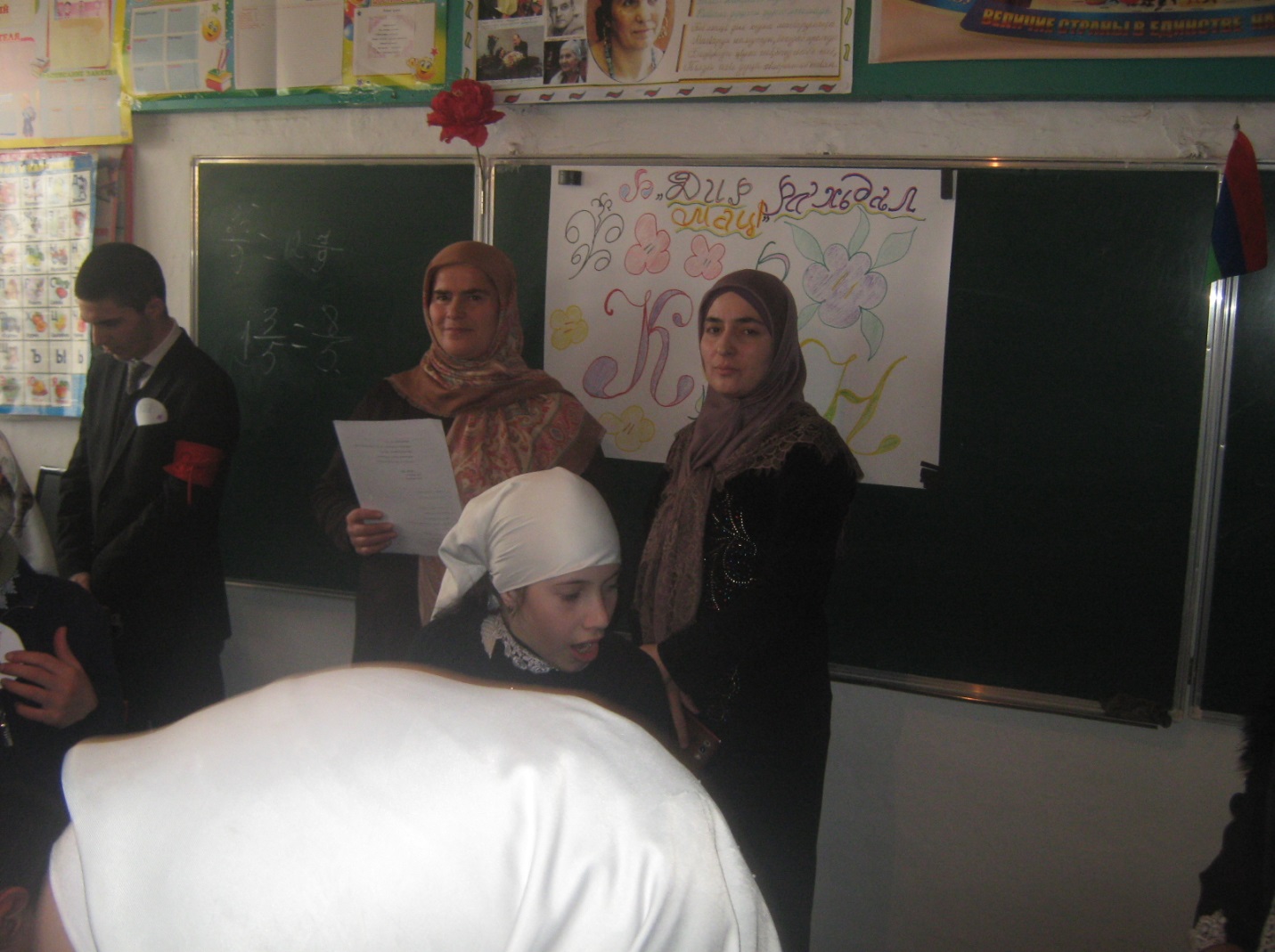 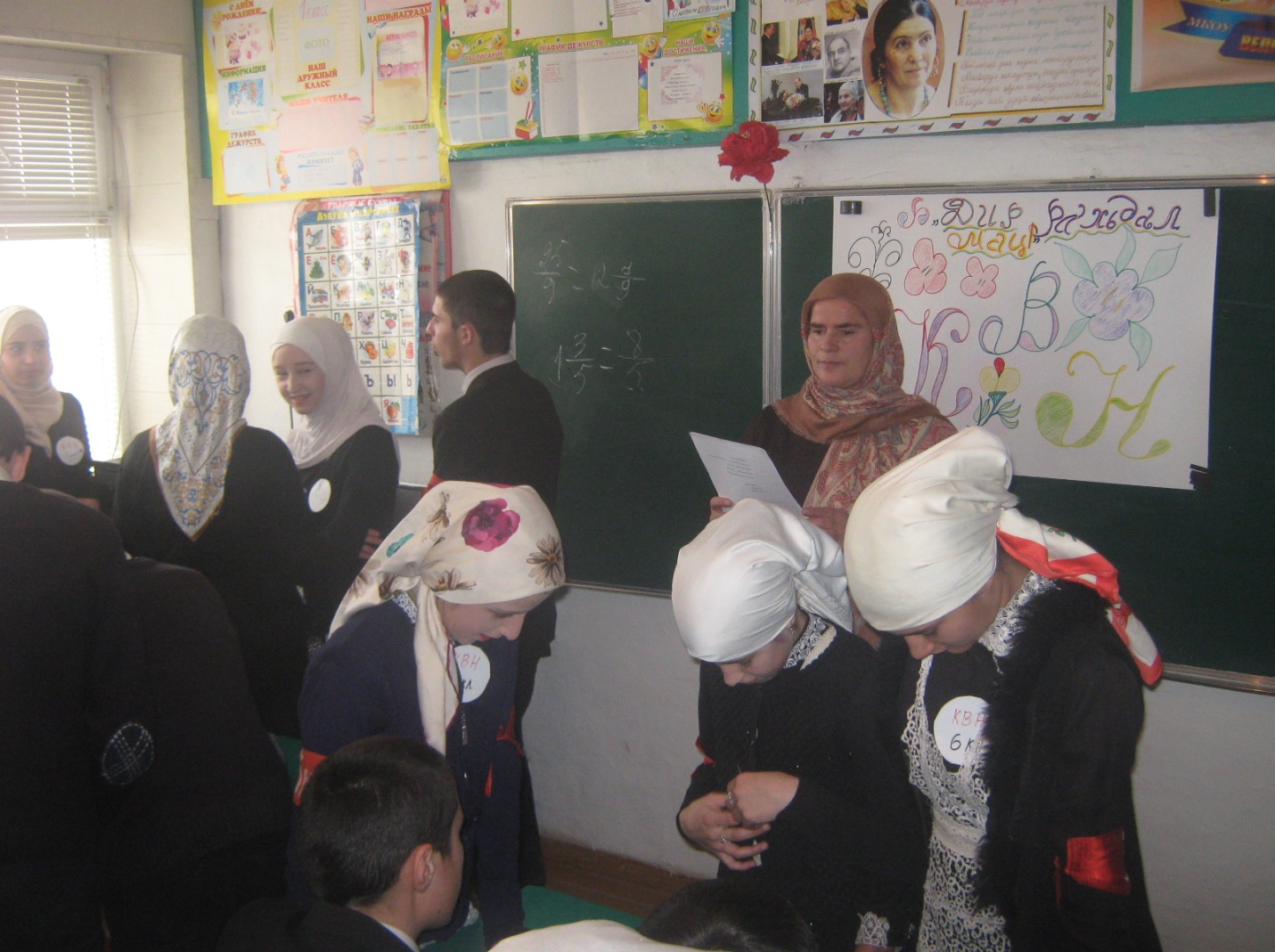 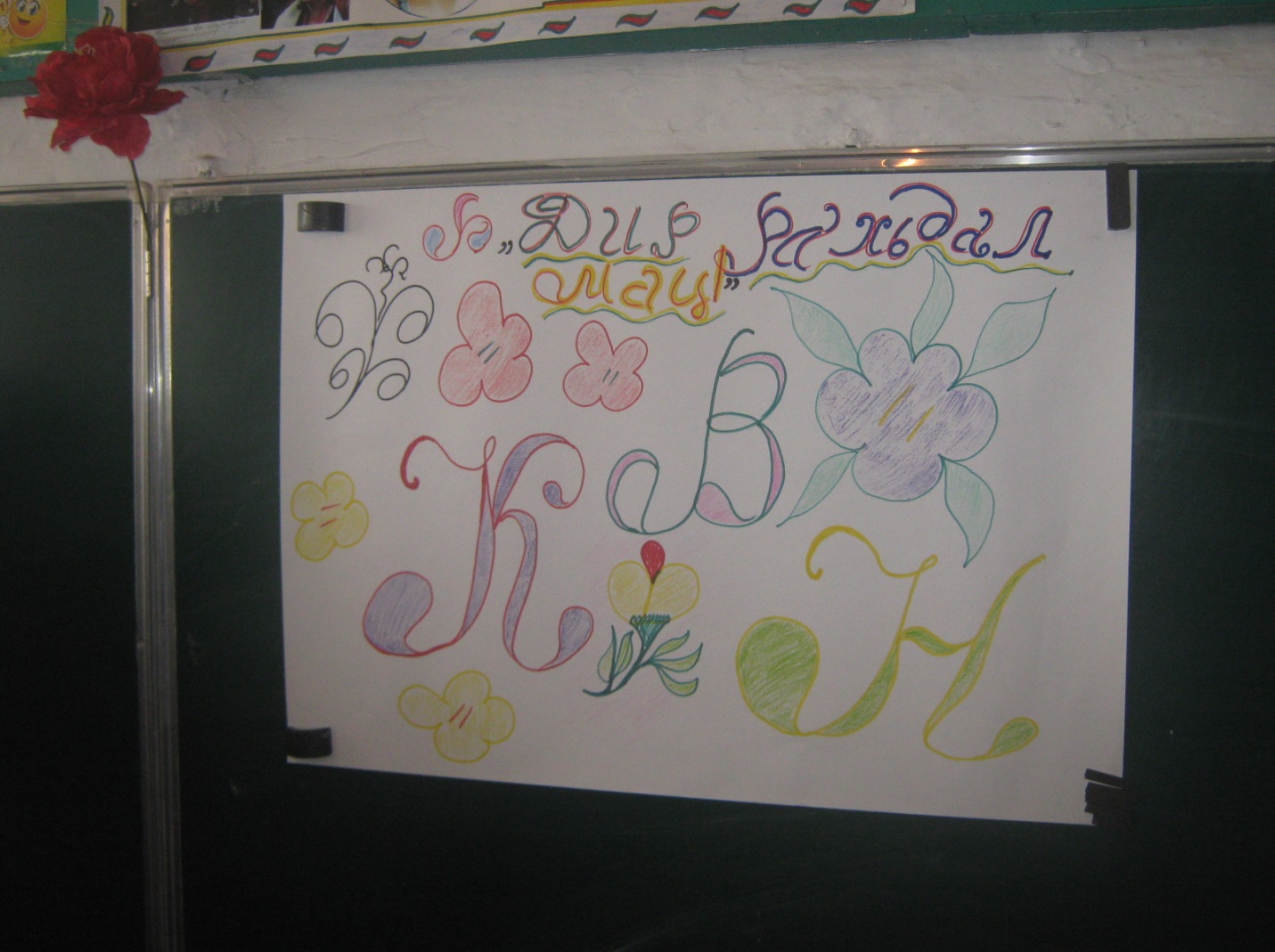 КВН ЛИСТ ЖЮРИ1.Представление команд2.Разминка3.Придумай антонимы.4. Перевод слов с русского на аварский.5.Конкурс телефонистов.6.Поставь эти слова во множестенном числе7.Отгадай загадки.8.Разыграй пословицу.9.Домашнее задание.